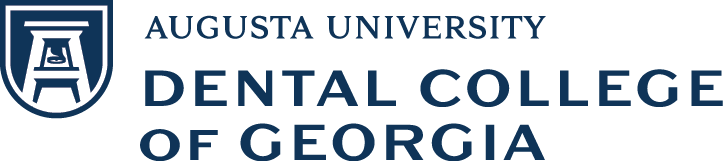 Continuing EducationCourse InformationCOURSE TITLE: COURSE DATE(S): COURSE LOCATION: PURPOSE: OBJECTIVESAt the completion of this course, participants should be able to:TARGET AUDIENCE: COURSE SCHEDULE: (Please DO NOT format the schedule in a table)GUEST FACULTY: (Please provide the name, credentials and short bio for each speaker.  Please attach high resolution speaker photos if they are to be featured in course marketing.)AUGUSTA UNIVERSITY FACULTY: (Please provide the name, credentials and short bio for each speaker.  Please attach high resolution speaker photos if they are to be featured in course marketing.)REGISTRATION FEE(S): (Please list all registration fees, types (i.e. AU faculty, recent graduates, auxillary staff), deadlines, etc.CREDIT: (Please list all credit types, appropriate statements and hours for each)LODGING: ADDITIONAL INFORMATION: (i.e. attendee testimonials, speaker/topic highlights, links)PHOTOS/IMAGESWill photos/images for promotional purposes be provided?  Yes 	 NoIf yes, please attach high resolution photos/images upon form submission. Please note, photos/images may not violate HIPPA or copyright laws.BROCHURE TYPE (Please check all that apply)	 Digital    Print